                            HI!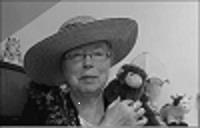 Characters:NarratorMonkeyLionZebraElephantSetting:  A jungle in Africa.Narrator:  The story takes place in the jungle.Monkey:  Hi!  I’m a monkey with pink feet.Zebra:  Hi!  I’m a zebra who likes to run.Elephant:  Hi!  I’m an elephant who likes to spray water.Monkey:  Hey, not on me!  I do not want to get wet.Zebra:  Me, too!Elephant:  I like to feel water on my back.  It feels good when it’s hot.Monkey:  I stay in the shade to keep cool.Zebra:  I run to keep cool.Narrator:  A lion sees the other animals.  He decides to join in.Lion:  Hi!  I’m a lion who likes to ROAR!  What did you say you like to do zebra?Zebra:  RUN!Narrator:  Zebra runs away.Lion:  Yeah!  I knew zebra would take off.   And what do you like to do monkey?Monkey:  Stay up in the tree.Lion:  And what about you, elephant?Elephant:  I like to squirt lions with my trunk full of water.Lion:  NO!Elephant:  YES!  Watch out!Narrator:  The lion gets wet before running away.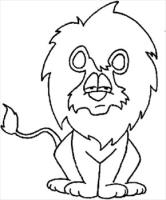 